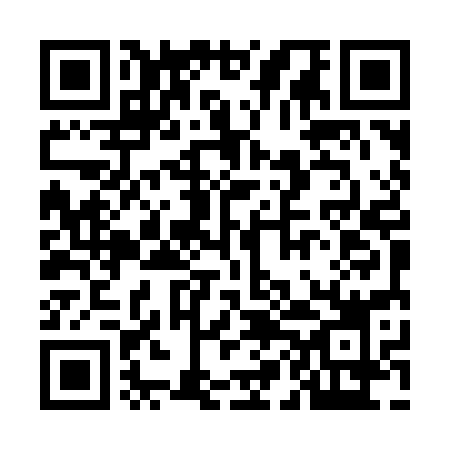 Prayer times for Tchesinkut Lake, British Columbia, CanadaMon 1 Jul 2024 - Wed 31 Jul 2024High Latitude Method: Angle Based RulePrayer Calculation Method: Islamic Society of North AmericaAsar Calculation Method: HanafiPrayer times provided by https://www.salahtimes.comDateDayFajrSunriseDhuhrAsrMaghribIsha1Mon3:114:551:277:099:5811:432Tue3:124:561:277:099:5811:423Wed3:124:571:277:099:5711:424Thu3:134:581:287:099:5711:425Fri3:134:591:287:089:5611:426Sat3:145:001:287:089:5511:417Sun3:145:011:287:089:5511:418Mon3:155:021:287:079:5411:419Tue3:165:031:287:079:5311:4010Wed3:165:041:287:079:5211:4011Thu3:175:061:297:069:5111:4012Fri3:185:071:297:069:5011:3913Sat3:185:081:297:059:4911:3914Sun3:195:091:297:059:4811:3815Mon3:205:111:297:049:4711:3816Tue3:205:121:297:049:4511:3717Wed3:215:141:297:039:4411:3618Thu3:225:151:297:029:4311:3619Fri3:235:171:297:019:4111:3520Sat3:245:181:297:019:4011:3521Sun3:245:201:297:009:3911:3422Mon3:255:211:296:599:3711:3323Tue3:265:231:296:589:3611:3224Wed3:275:241:296:579:3411:3225Thu3:275:261:296:579:3211:3126Fri3:285:271:296:569:3111:3027Sat3:295:291:296:559:2911:2928Sun3:305:311:296:549:2711:2829Mon3:315:321:296:539:2611:2730Tue3:315:341:296:529:2411:2631Wed3:325:361:296:509:2211:25